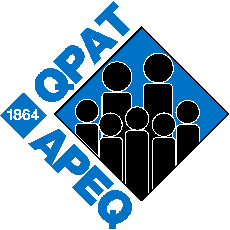 Subject: 	21 day notice (option c) or 30 day notice (option d) to terminate an extension of leave before the foreseen dateDear Sir or Madam:My leave of absence without salary in extension of a maternity, paternity or adoption leave has been planned to end on __________.  However, I have decided to end this leave before the date foreseen.  This is to advise you that I plan to return to work on ___________ in conformity with clause 5-13.67.Name Mailing Addressc.c. Local union